Тема: «Фрукты и овощи»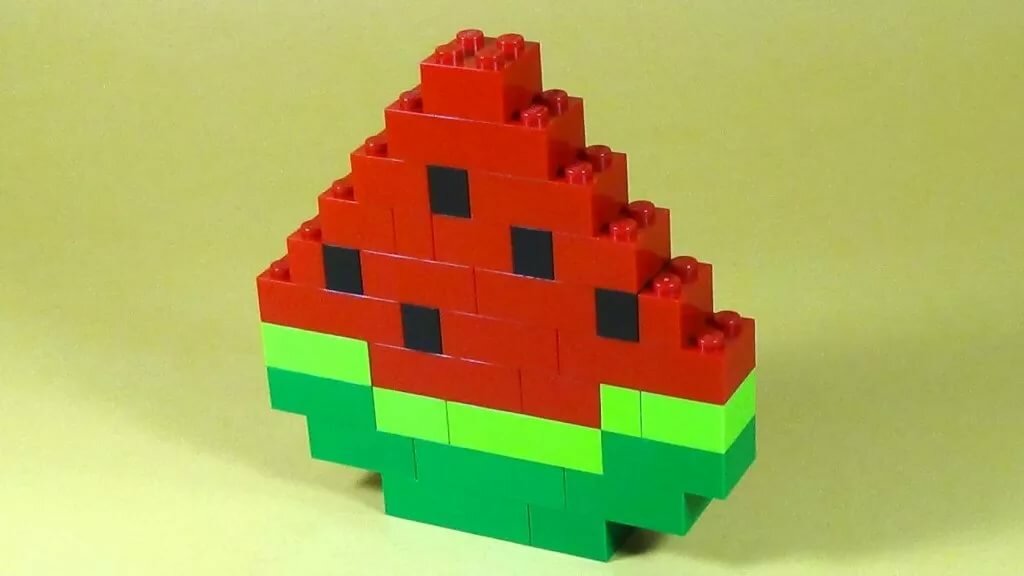 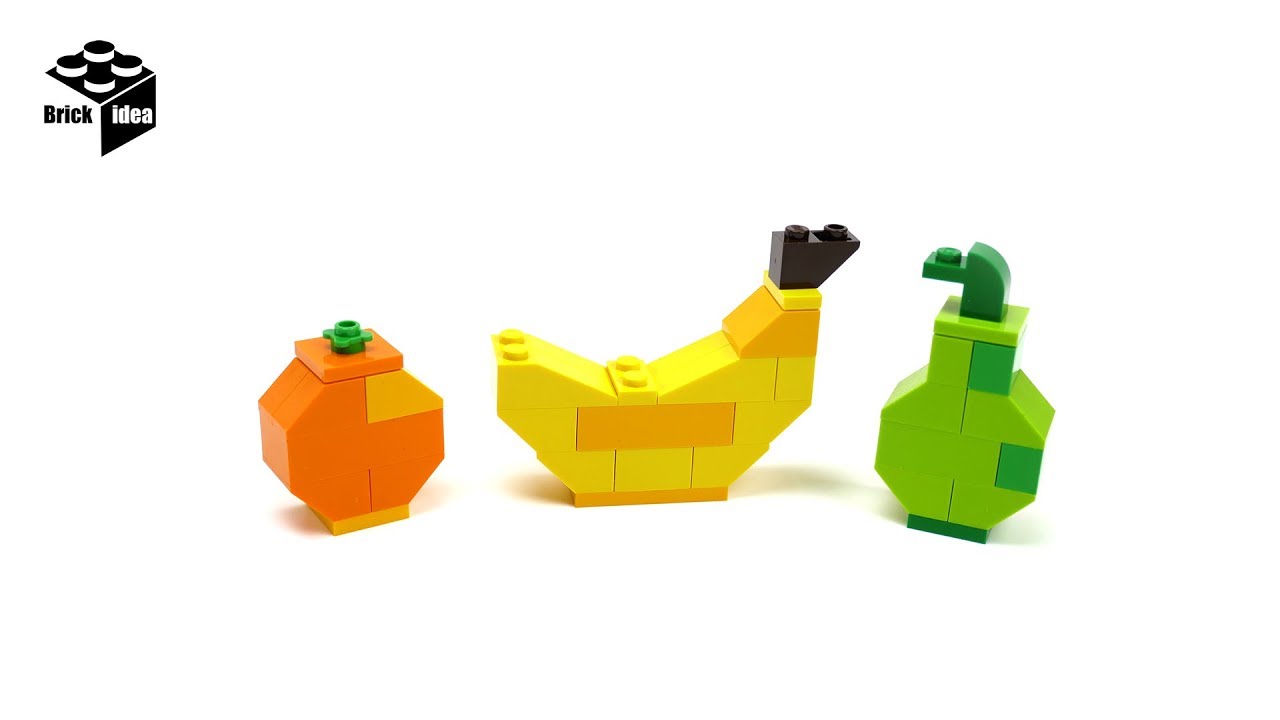 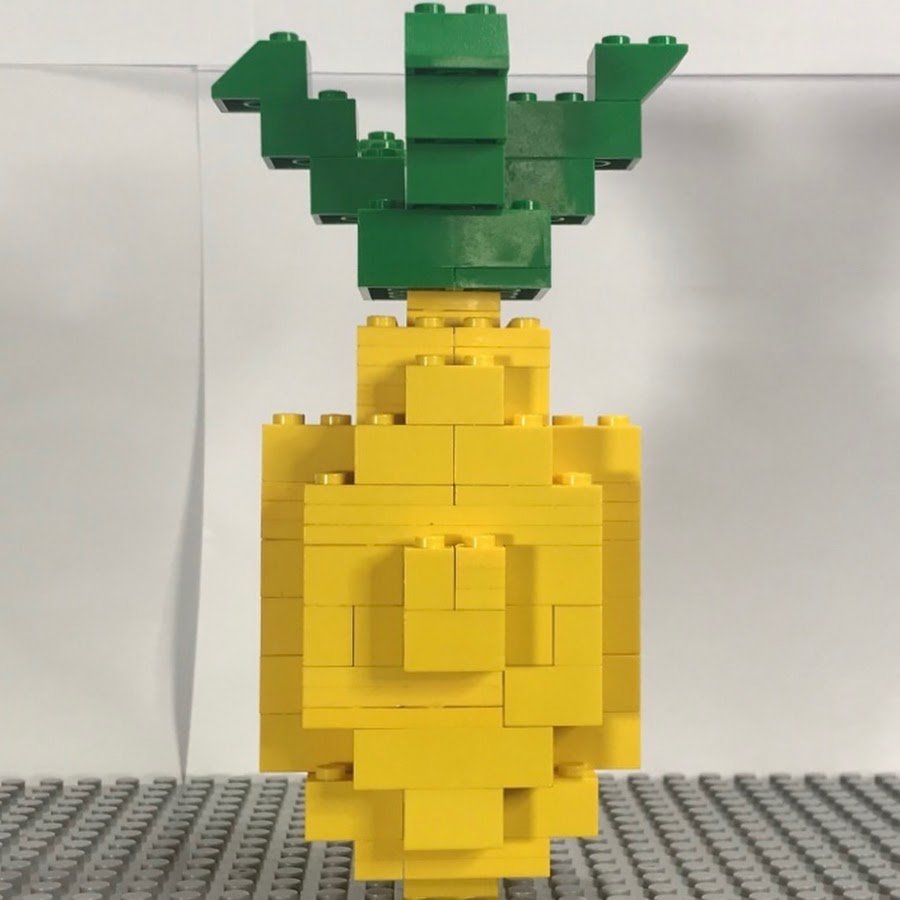 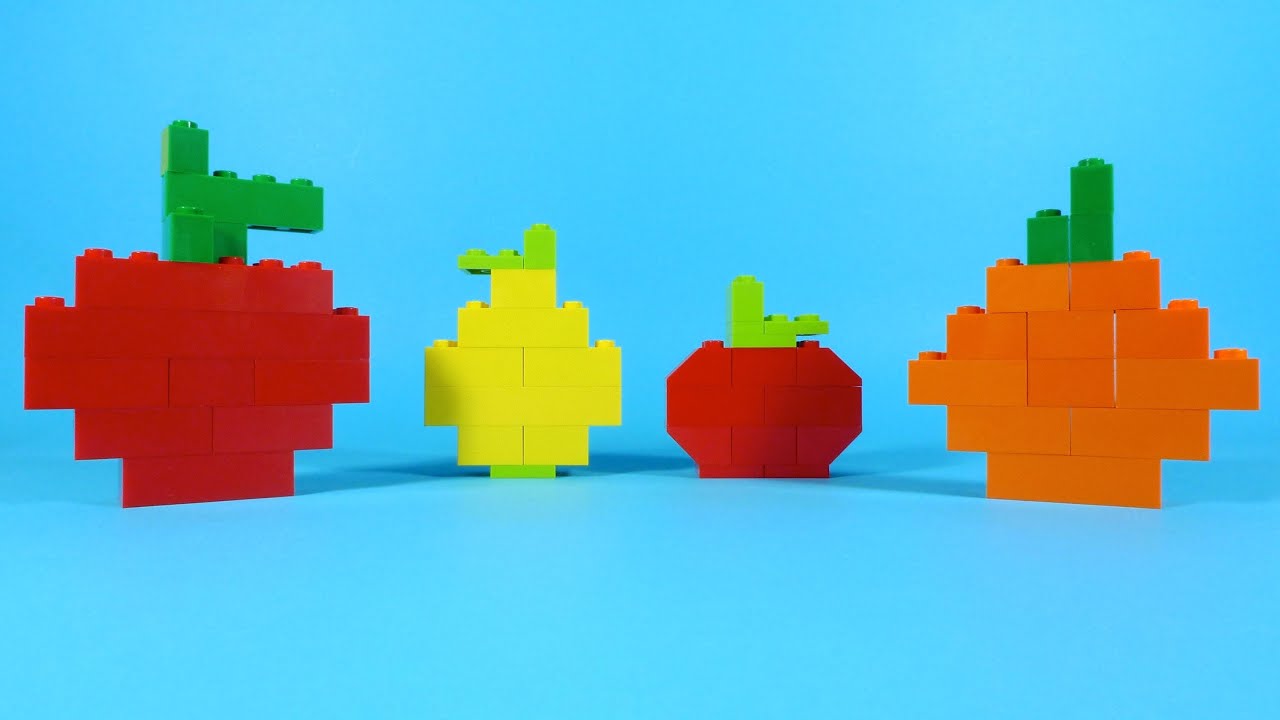 